PressmeddelandeFöretagsuppgifter (Del 1 av 3)Företagets/Organisationens namn: Lägg till företagets logotype:  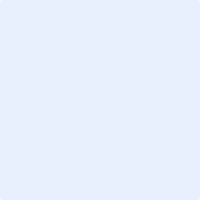 Företagets/Organisationens hemsida: Får pressmeddelande.org använda sig av er logotype tillsammans med en länk till er hemsida, för att visa upp er som en av våra samarbetspartners? Företagets/Organisationens adress: Gata: Postnummer: Ort: Telefonnummer: Välj vilken/vilka branscher som passar bäst in på företaget/Organisationen: Ambassader & Internationella Org.  Avlopp, Avfall, El & Vatten  Bank, Finans & Försäkring  Bemanning & Arbetsförmedling  Bransch-, Arbetsgivar- & Yrkesorg. Bygg-, Design- & Inredningsverksamhet Data, It & Telekommunikation Detaljhandel Fastighetsverksamhet Företagstjänster Hotell & Restaurang Hår & Skönhetsvård Hälsa & Sjukvård Ideella föreningar Idrottsföreningar Jordbruk, Skogsbruk, Jakt & Fiske Juridik, Ekonomi & Konsulttjänster Kultur, Nöje & Fritid Livsmedelsframställning Media Motorfordonshandel Offentlig Förvaltning & Samhälle Partihandel Reklam, Pr & Marknadsundersökning Reparation & Installation Resebyrå & Turism Teknisk Konsultverksamhet Tillverkning & Industri Transport & Magasinering Utbildning, Forskning & Utveckling Uthyrning & Leasing Övriga KonsumenttjänsterGe en kortare beskrivning av företagets/Organisationens verksamhet:Kontaktuppgifter (Del 2 av 3)Kontaktuppgifter till skribent:Namn: Befattning: Email: Telefonnummer: Pressmeddelandet (Del 3 av 3)RUBRIKENSkriv en slagkraftig rubrik som fångar läsarens intresse.INLEDNINGENSkriv en inledande sammanfattning av vad pressmeddelandet handlar om. Helst inte mer än 200 tecken.PRESSMEDDELANDETFör att skriva det perfekta pressmeddelandet så tänk på följande:Dela upp texten i stycken.Sätt rubriker till alla stycken.Använd citat i texten.Lägg till länkar i texten.Ge uppmaningar till läsaren (t ex köp produkten eller besök vår hemsida).Lägg till bilder till texten.Skriv ditt pressmeddelande här under:När vill du att ditt pressmeddelande ska läggas upp? (Lämna blankt för omgående): När du är klar skickar du det till info@pressmeddelande.org eller laddar upp det på https://pressmeddelande.org/skriv-ditt-pressmeddelande/.Tack för att du tog dig tid att använda vår tjänst.Med vänlig hälsningPressmeddelande.org